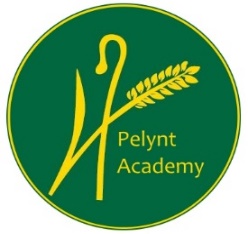 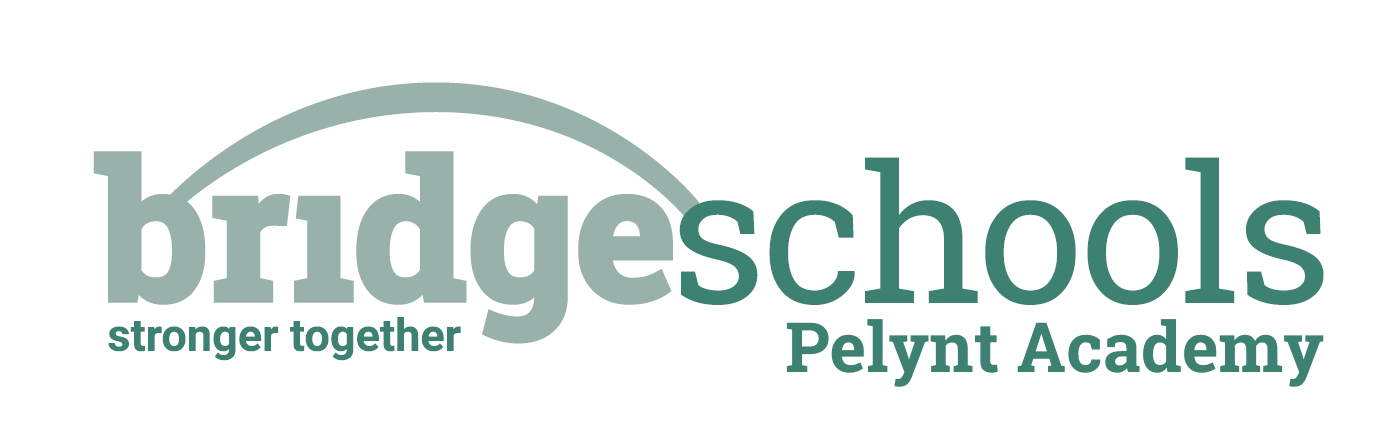 Class 1 Daily Home Learning  THURSDAY 25th FEBRUARY 2021RECEPTIONRECEPTIONPHONICS:https://www.youtube.com/watch?v=MvU3RWKNqckLesson 31 – Read longer words*Don’t forget to log in to Teach your Monster to Read too; I need to see that you have been practicing your reading/phonics.MATHS LESSON:https://whiterosemaths.com/homelearning/early-years/building-9-10-week-1/Building 9 & 10 Session 2 – Representing & Sorting 9 & 10MATHS ACTIVITY:https://wrm-13b48.kxcdn.com/wp-content/uploads/2021/01/PDF-Building-9-10-Wk-1-Session-2-Representing-and-Sorting-9-and-10.pdf Complete this activity or you could make your own set of 9 and 10 cards; draw 9 objects on some of the cards and 10 on some others to play snap or a pairs matching game.LITERACY: See the Jack and the Beanstalk Home Learning Grid for today – each lesson is clearly dated. Enjoy the next part of the story and playing the memory game. HANDWRITING:We are continuing to work on the one-armed robot family of letters; today’s letter is ‘p’. Remember to trace write the letter and words before writing your own to complete each line. Use a writing pencil if possible and sit correctly with your back into the chair and feet on the floor at a table. Always start writing the robot family of letters at the top.TOPIC:Look at the practical activities from the other areas of learning on the Jack and the Beanstalk Home Learning Grid if you would like further learning fun.  PLEASE NOTE that the afternoon activities are not compulsory; it is important for children in Reception to learn through play at this stage.Remember to keep active – you can choose different forms of exercise from the daily activity menu. REMEMBER TO SEND ME PICTURES OF YOUR LEARNING PLEASE.REMEMBER TO SEND ME PICTURES OF YOUR LEARNING PLEASE.YEAR 1YEAR 1PHONICS:https://www.youtube.com/watch?v=zJJaaWubm5E  Lesson 58: Review ow/ou/oi/oy/ur/ir*Don’t forget to log in to Teach your Monster to Read too; I need to see that you have been practicing your reading/phonics.MATHS LESSON:https://whiterosemaths.com/homelearning/year-1/spring-week-6-number-place-value-within-50/    One more, one less (Lesson 2)MATHS ACTIVITY:You choose: Complete the activities on the sheet from yesterday to find one more or one less or you could ask a grown up to give you a number between 10 and 50, then you have to tell them the number which is one more or one less. Repeat to practice. You have your number grids from last week to help if you need it.LITERACY:See the Jack and the Beanstalk Home Learning Grid for today – each lesson is clearly dated. Enjoy the next part of the story and remember to focus on the market scene for today’s writing.HANDWRITING:We are continuing to work on the one-armed robot family of letters; today’s letter is ‘p’. Remember to trace write the letter and words before writing your own to complete each line. Use a writing pencil if possible and sit correctly with your back into the chair and feet on the floor at a table. Always start writing the robot family of letters at the top.SPELLINGS FOR THIS WEEK:ask, pull, full, she, house, ourI have attached the spelling challenge sheet to help you practice, if you would like it. Please ask a grown up to test you on Friday.TOPIC:Look at the learning activities from the other areas of the national curriculum on the Jack and the Beanstalk Learning Grid – we would like you to choose at least one activity per day please, from across the different subjects.  Remember to keep active – you can choose different forms of exercise from the daily activity menu.REMEMBER TO SEND ME PICTURES OF YOUR LEARNING PLEASE.THIS IS IMPORTANT SO THAT I CAN SEE WHAT YOU ARE LEARNING AND PROVIDE FEEDBACK.REMEMBER TO SEND ME PICTURES OF YOUR LEARNING PLEASE.THIS IS IMPORTANT SO THAT I CAN SEE WHAT YOU ARE LEARNING AND PROVIDE FEEDBACK.